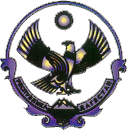 РЕСПУБЛИКА ДАГЕСТАНМУНИЦИПАЛЬНЫЙ РАЙОН «СЕРГОКАЛИНСКИЙ РАЙОН» СОБРАНИЕ ДЕПУТАТОВ МУНИЦИПАЛЬНОГО РАЙОНАул.317 Стрелковой дивизии, д.9, Сергокала, 368510, E.mail  sergokala_ru@mail.ru тел/факс: (230) 2-33-40, 2- 32-84РЕШЕНИЕ№58									от 20.04.2017 г.О внесении изменений в решение Собрания депутатов МР «Сергокалинский район» №57 от 23.03.2017 г. «О внесении изменений в решение Собрания депутатов МР «Сергокалинский район» №45 от 29.12.2016 г. «О районном бюджете на 2017 год и плановый период 2018-2019 годов»Собрание депутатов МР «Сергокалинский район»  решает:Внести в решение Собрания депутатов МР «Сергокалинский район» №57 от 23.03.2017 г. «О внесении изменений в решение Собрания депутатов МР «Сергокалинский район» №45 от 29.12.2016 г. «О районном бюджете на 2017 год и плановый период 2018-2019 годов» следующие изменения:Утвердить общий объем доходов в сумме 581 932,8056 тыс. рублей.Утвердить общий объем расходов в сумме 584 897,5056 тыс. рублей.Утвердить общий объем доходов районного бюджета согласно приложению №1 к настоящему решению.Приложение №1 изложить в редакции, согласно приложению №2 к настоящему решению.Приложение №2 изложить в редакции, согласно приложению №3 к настоящему решению.Настоящее решение вступает в силу со дня опубликования в районной газете.	Глава 							М. ОмаровПриложение №1к решению Собрания депутатовМР «Сергокалинский район»№58 от 20.04.2017 годаПриложение №2к решению Собрания депутатовМР «Сергокалинский район»№58 от 20.04.2017 годаПриложение №3к решению Собрания депутатовМР «Сергокалинский район»№58 от 20.04.2017 годаБюджетБюджетБюджетМО «Сергокалинский район» по доходам на 2017 годМО «Сергокалинский район» по доходам на 2017 годМО «Сергокалинский район» по доходам на 2017 год(тыс. рублей)КОД  БЮДЖЕТНОЙ КЛАССИФИКАЦИИ РОССИЙСКОЙ ФЕДЕРАЦИИНАИМЕНОВАНИЕ   ДОХОДОВСУММА123Доходы1 01 02000 01 0000 110Налог на доходы физических лиц39872,001 05 02000 02 0000 110Единый налог на вмененный доход1774,001 05 03000 01 0000 110Единый сельскохозяйственный налог512,001 05 01000 00 0000 110УСН3 200,01 08 00000 00 0000 000Государственная пошлина200,001 17 00000 00 0000 000Неналоговые доходы и прочие6362,001 03 02000 01 0000 110Акцизы11 154,6ИТОГО Собственных доходов63074,602 02 15001 05 0000 151Дотация72 857,02 02 29999 05 0000 151Субсидии8933,12 02 03000 05 0000 151Субвенция338 956,02162 02 49999 05 0000 151Прочие межбюджетные трансферты98112,084ВСЕГО финансовая помощь518 858,2056ВСЕГО ДОХОДОВ581 932,8056РаспределениеРаспределениеРаспределениеРаспределениеРаспределениеРаспределениеРаспределениерасходов местного бюджета по ведомственной  классификации расходов районного бюджета Сергокалинского района на 2017 годрасходов местного бюджета по ведомственной  классификации расходов районного бюджета Сергокалинского района на 2017 годрасходов местного бюджета по ведомственной  классификации расходов районного бюджета Сергокалинского района на 2017 годрасходов местного бюджета по ведомственной  классификации расходов районного бюджета Сергокалинского района на 2017 годрасходов местного бюджета по ведомственной  классификации расходов районного бюджета Сергокалинского района на 2017 годрасходов местного бюджета по ведомственной  классификации расходов районного бюджета Сергокалинского района на 2017 годрасходов местного бюджета по ведомственной  классификации расходов районного бюджета Сергокалинского района на 2017 годрасходов местного бюджета по ведомственной  классификации расходов районного бюджета Сергокалинского района на 2017 год(тыс. рублей)(тыс. рублей)(тыс. рублей)Наименование главного распорядителя ГлРзПРЦСРВРСуммаСуммаНаименование главного распорядителя ГлРзПРЦСРВРСуммаСумма12345677001136254,3656136254,3656ОБЩЕГОСУДАРСТВЕННЫЕ ВОПРОСЫ001011776417764Функционирование высшего должностного лица органа местного самоуправления001010212381238Глава муниципального образования0010102882002000012381238Расходы на выплаты персоналу в целях обеспечения выполнения функций муниципальными органами00101028820020000121951951Взносы по обязательному социальному страхованию на выплаты по оплате труда работников и иные выплаты работникам учреждений00101028820020000129287287Функционирование местной администрации00101041432814328Центральный аппарат001010488300200001361413614Расходы на выплаты персоналу в целях обеспечения выполнения функций муниципальными органами0010104883002000012174007400Иные выплаты персоналу учреждений, за исключением фонда оплаты труда00101048830020000122404404Взносы по обязательному социальному страхованию на выплаты по оплате труда работников и иные выплаты работникам учреждений0010104883002000012922352235Закупка товаров, работ и услуг для обеспечения муниципальных нужд0010104883002000024424572457Уплата налогов, сборов и иных платежей0010104883002000085011181118Субвенции на осуществление переданных государственных полномочий РД по образованию и осуществлению деятельности административных комиссий00101049980077710357357Расходы на выплаты персоналу в целях обеспечения выполнения переданных функций 00101049980077710121253253Взносы по обязательному социальному страхованию на выплаты по оплате труда работников и иные выплаты работникам учреждений001010499800777101297676Закупка товаров, работ и услуг для обеспечения муниципальных нужд001010499800777102442828Субвенции на осуществление переданных государственных полномочий РД по образованию и осуществлению деятельности  комиссий по делам несовершеннолетних и защите их прав00101049980077720357357Расходы на выплаты персоналу в целях обеспечения выполнения переданных функций 00101049980077720121251251Взносы по обязательному социальному страхованию на выплаты по оплате труда работников и иные выплаты работникам учреждений001010499800777201297676Закупка товаров, работ и услуг для обеспечения муниципальных нужд001010499800777202443030Обеспечение деятельности финансового органа и контрольной счетной палаты0010106557557Обеспечение деятельности контрольно-счетной палаты00101069370020000557557Расходы на выплаты персоналу в целях обеспечения выполнения функций муниципальными органами00101069370020000121428428Взносы по обязательному социальному страхованию на выплаты по оплате труда работников и иные выплаты работникам учреждений00101069370020000129129129Резервный фонд001010714501450001010714501450Другие общегосударственные вопросы0010113191191АРХИВ001011399191191Мероприятия на осуществление переданных государственных полномочий Республики Дагестан по хранению, комплектованию, учету и использованию архивных документов, относящихся к государственной собственности Республики Дагестан и находящихся на территории муниципальных образований00101139980077730191191Закупка товаров, работ и услуг для обеспечения муниципальных нужд00101139980077730244191191НАЦИОНАЛЬНАЯ БЕЗОПАСНОСТЬ И ПРАВООХРАНИТЕЛЬНАЯ ДЕЯТЕЛЬНОСТЬ00103600600Органы юстиции0010304600600Государственная регистрация  актов гражданского состояния (ЗАГС)00103049980059300600600Расходы на выплаты персоналу в целях обеспечения выполнения функций муниципальными органами00103049980059300121437437Взносы по обязательному социальному страхованию на выплаты по оплате труда работников и иные выплаты работникам учреждений00103049980059300129132132Закупка товаров, работ и услуг для обеспечения муниципальных нужд001030499800593002443131ЖИЛИЩНО-КОММУНАЛЬНОЕ ХОЗЯЙСТВО001054264,84264,8Коммунальное хозяйство001050316401152004264,84264,8Закупка товаров, работ и услуг для обеспечения муниципальных нужд001050316401152002444264,84264,8ОБРАЗОВАНИЕ0010799322,08499322,084Иные непрограммные мероприятия001070199 96494864948Создание объектов социального производственного комплексов, в том числе объектов общегражданского назначения, жилья, инфраструктуры, и иных объектов001070199900400906494864948Капитальные вложения в объекты недвижимого имущества государственной (муниципальной) собственности (строит-во детсада в с Мургук)001070199900400904146494864948Молодежная политика и оздоровление детей0010707200200Проведение мероприятий для детей и молодежи00107073310199000200200Закупка товаров, работ и услуг для обеспечения муниципальных нужд00107073310199000244200200Другие вопросы в области образования001070934174,08434174,084Субвенции на осуществление государственных полномочий РД по организации и осуществлению деятельности по опеке и попечительству0010709998007774010101010Расходы на выплаты персоналу в целях обеспечения выполнения функций муниципальными органами00107099980077740121501501Взносы по обязательному социальному страхованию на выплаты по оплате труда работников и иные выплаты работникам учреждений00107099980077740129152152Закупка товаров, работ и услуг для обеспечения муниципальных нужд00107099980077740244357357Иные непрограммные мероприятия001070999 933164,08433164,084Создание объектов социального производственного комплексов, в том числе объектов общегражданского назначения, жилья, инфраструктуры, и иных объектов0010709999004009033164,08433164,084Капитальные вложения в объекты недвижимого имущества государственной (муниципальной) собственности (строит-во щколы в с Мургук)0010709999004009041433164,08433164,084СОЦИАЛЬНАЯ ПОЛИТИКА0011011629,981611629,9816Пенсионное обеспечение00110015050Доплаты к пенсиям муниципальных служащих001100122107289605050Социальное обеспечение и иные выплаты населению001100122107289603125050Охрана семьи и детства001100411579,981611579,9816Выплата единовременного пособия при всех формах устройства детей, лишенных родительского попечения, в семью00110042230752600229,9906229,9906Социальное обеспечение и иные выплаты населению00110042230752600313229,9906229,9906Выплата ежемесячного пособия детям-сиротам, оставшимся без попечения родителей.001100422307715107049,9767049,976Социальное обеспечение и иные выплаты населению001100422307715103137049,9767049,976Единовременное денежное пособия гражданам взявшим под опеку детей из организаций для детей сирот0011004100100Социальное обеспечение и иные выплаты населению0011004313100100Предоставление жилых помещений детям-сиротам и детям, оставшимся без попечения родителей, лицам из их числа по договорам найма специализированных жилых помещений001100422500508202806,8152806,815Социальное обеспечение и иные выплаты населению001100422500508204122806,8152806,815Приобретение жилья ветеранам афганских событий00110041393,21393,2Социальное обеспечение и иные выплаты населению00110044121393,21393,2ФИЗИЧЕСКАЯ КУЛЬТУРА И СПОРТ00111500500Физическая культура0011105500500Мероприятия в области  физической культуры и спорта00111052460120000500500Закупка товаров, работ и услуг для обеспечения муниципальных нужд00111052460120000244500500СРЕДСТВА МАССОВОЙ ИНФОРМАЦИИ0011221212121Периодическая печать и издательства0011202252020019021212121Предоставление субсидий бюджетным учреждениям0011202252020019061121212121ОБСЛУЖИВАНИЕ ГОСУДАРСТВЕННОГО И МУНИЦИПАЛЬНОГО ДОЛГА0011352,552,5Обслуживание муниципального долга0011301261022788052,552,5Процентные платежи по государственному долгу0011301261022788073052,552,5Отдел по финансам и налоговым вопросам Администрации МР "Сергокалинский район"0040106998002000037023702Расходы на выплаты персоналу в целях обеспечения выполнения функций муниципальными органами0040106998002000012123002300Иные выплаты персоналу учреждений, за исключением фонда оплаты труда004010699800200001223030Взносы по обязательному социальному страхованию на выплаты по оплате труда работников и иные выплаты работникам учреждений00401069980020000129695695Закупка товаров, работ и услуг для обеспечения муниципальных нужд00401069980020000244637637Уплата налогов, сборов и иных платежей004010699800200008504040НАЦИОНАЛЬНАЯ БЕЗОПАСНОСТЬ И ПРАВООХРАНИТЕЛЬНАЯ ДЕЯТЕЛЬНОСТЬ007032354,02354,0Защита населения и территории от чрезвычайных ситуаций природного и техногенного характера, гражданская оборона00703097401200002354,02354,0Расходы на выплаты персоналу в целях обеспечения выполнения функций казенными учреждениями.007030974012000011116171617Взносы по обязательному социальному страхованию на выплаты по оплате труда работников и иные выплаты работникам учреждений0070309740120000119488488Закупка товаров, работ и услуг для обеспечения муниципальных нужд0070309740120000244249249НАЦИОНАЛЬНАЯ ЭКОНОМИКА008041579,01579,0Сельское хозяйство и рыболовство00804051579,01579,0Управление сельского хозяйства008040514102110001579,01579,0Расходы на выплаты персоналу в целях обеспечения выполнения функций муниципальными органами00804051410211000121985985Взносы по обязательному социальному страхованию на выплаты по оплате труда работников и иные выплаты работникам учреждений00804051410211000129298298Закупка товаров, работ и услуг для обеспечения муниципальных нужд00804051410211000244293293Уплата налогов, сборов и иных платежей0080405141021100085033ОБРАЗОВАНИЕ00007373194,84373194,84Дошкольное образование0000780390,9480390,94МКДОУ «Детский сад №1 с Сергокала0098187,58187,5Дошкольное образование00907017897,57897,5Расходы на обеспечение деятельности (оказание услуг) дошкольных образовательных учреждений 009070119101015902472,52472,5Расходы на выплаты персоналу в целях обеспечения выполнения функций казенными учреждениями.00907011910101590111803803Взносы по обязательному социальному страхованию на выплаты по оплате труда работников и иные выплаты работникам учреждений00907011910101590119243243Закупка товаров, работ и услуг для обеспечения муниципальных нужд009070119101015902441384,51384,5Уплата налогов, сборов и иных платежей009070119101015908504242Обеспечение гос-х гарантий реализации прав граждан на получение общедоступного и бесплатного дошкольного образования в муниципальных дошкольных образовательных организациях, включая расходы на оплату труда, приобретение учебников и учебных пособий, средств обучения, игр, игрушек009070119101065905425,05425,0Расходы на выплаты персоналу в целях обеспечения выполнения функций казенными учреждениями0090701191010659011141104110Взносы по обязательному социальному страхованию на выплаты по оплате труда работников и иные выплаты работникам учреждений0090701191010659011912411241Закупка товаров, работ и услуг для обеспечения муниципальных нужд009070119101065902447474СОЦИАЛЬНАЯ ПОЛИТИКА00910290290Охрана семьи и детства0091004290290Компенсации части родительской платы на содержание ребенка в дошкольном учреждении00910042230171540290290Социальное обеспечение и иные выплаты населению00910042230171540313290290МКДОУ «Детский сад №2 с Сергокала0106015,06015,0Дошкольное образование01007015805,05805,0Расходы на обеспечение деятельности (оказание услуг) дошкольных образовательных учреждений010070119101015902085,02085,0Расходы на выплаты персоналу в целях обеспечения выполнения функций казенными учреждениями.01007011910101590111689689Взносы по обязательному социальному страхованию на выплаты по оплате труда работников и иные выплаты работникам учреждений01007011910101590119208208Закупка товаров, работ и услуг для обеспечения муниципальных нужд0100701191010159024411481148Уплата налогов, сборов и иных платежей010070119101015908504040Обеспечение гос-х гарантий реализации прав граждан на получение общедоступного и бесплатного дошкольного образования в муниципальных дошкольных образовательных организациях, включая расходы на оплату труда, приобретение учебников и учебных пособий, средств обучения, игр, игрушек010070119101065903720,03720,0Расходы на выплаты персоналу в целях обеспечения выполнения функций казенными учреждениями0100701191010659011128202820Взносы по обязательному социальному страхованию на выплаты по оплате труда работников и иные выплаты работникам учреждений01007011910106590119852852Закупка товаров, работ и услуг для обеспечения муниципальных нужд010070119101065902444848СОЦИАЛЬНАЯ ПОЛИТИКА0101004210210Охрана семьи и детства0101004210210Компенсации части родительской платы на содержание ребенка в дошкольном учреждении01010042230171540210210Социальное обеспечение и иные выплаты населению01010042230171540313210210МКДОУ «Детский сад №3 с Сергокала0118138,98138,9Дошкольное образование01107017858,97858,9Расходы на обеспечение деятельности (оказание услуг) дошкольных образовательных учреждений011070119101015902538,92538,9Расходы на выплаты персоналу в целях обеспечения выполнения функций казенными учреждениями.01107011910101590111803803Взносы по обязательному социальному страхованию на выплаты по оплате труда работников и иные выплаты работникам учреждений01107011910101590119243243Закупка товаров, работ и услуг для обеспечения муниципальных нужд0110701191010159024413821382Уплата налогов, сборов и иных платежей01107011910101590850110,9110,9Обеспечение гос-х гарантий реализации прав граждан на получение общедоступного и бесплатного дошкольного образования в муниципальных дошкольных образовательных организациях, включая расходы на оплату труда, приобретение учебников и учебных пособий, средств обучения, игр, игрушек011070119101065905320,05320,0Расходы на выплаты персоналу в целях обеспечения выполнения функций казенными учреждениями0110701191010659011140314031Взносы по обязательному социальному страхованию на выплаты по оплате труда работников и иные выплаты работникам учреждений0110701191010659011912171217Закупка товаров, работ и услуг для обеспечения муниципальных нужд011070119101065902447272СОЦИАЛЬНАЯ ПОЛИТИКА0111004280280Охрана семьи и детства0111004280280Компенсации части родительской платы на содержание ребенка в дошкольном учреждении01110042230171540280280Социальное обеспечение и иные выплаты населению01110042230171540313280280МКДОУ «Детский сад №4 с Сергокала0136197,06197,0Дошкольное образование01307015987,05987,0Расходы на обеспечение деятельности (оказание услуг) дошкольных образовательных учреждений013070119101015902124,02124,0Расходы на выплаты персоналу в целях обеспечения выполнения функций казенными учреждениями.01307011910101590111643643Взносы по обязательному социальному страхованию на выплаты по оплате труда работников и иные выплаты работникам учреждений01307011910101590119194194Закупка товаров, работ и услуг для обеспечения муниципальных нужд0130701191010159024412471247Уплата налогов, сборов и иных платежей013070119101015908504040Обеспечение гос-х гарантий реализации прав граждан на получение общедоступного и бесплатного дошкольного образования в муниципальных дошкольных образовательных организациях, включая расходы на оплату труда, приобретение учебников и учебных пособий, средств обучения, игр, игрушек013070119101065903863,03863,0Расходы на выплаты персоналу в целях обеспечения выполнения функций казенными учреждениями0130701191010659011129182918Взносы по обязательному социальному страхованию на выплаты по оплате труда работников и иные выплаты работникам учреждений01307011910106590119881881Закупка товаров, работ и услуг для обеспечения муниципальных нужд013070119101065902446464СОЦИАЛЬНАЯ ПОЛИТИКА0131004210210Охрана семьи и детства0131004210210Компенсации части родительской платы на содержание ребенка в дошкольном учреждении01310042230171540210210Социальное обеспечение и иные выплаты населению01310042230171540313210210МКДОУ «Детский сад с Кадыркент"0141948,21948,2Дошкольное образование01407011908,21908,2Расходы на обеспечение деятельности (оказание услуг) дошкольных образовательных учреждений01407011910101590956,2956,2Расходы на выплаты персоналу в целях обеспечения выполнения функций казенными учреждениями.01407011910101590111367367Взносы по обязательному социальному страхованию на выплаты по оплате труда работников и иные выплаты работникам учреждений01407011910101590119111111Закупка товаров, работ и услуг для обеспечения муниципальных нужд01407011910101590244468468Уплата налогов, сборов и иных платежей0140701191010159085010,210,2Обеспечение гос-х гарантий реализации прав граждан на получение общедоступного и бесплатного дошкольного образования в муниципальных дошкольных образовательных организациях, включая расходы на оплату труда, приобретение учебников и учебных пособий, средств обучения, игр, игрушек01407011910106590952952Расходы на выплаты персоналу в целях обеспечения выполнения функций казенными учреждениями01407011910106590111721721Взносы по обязательному социальному страхованию на выплаты по оплате труда работников и иные выплаты работникам учреждений01407011910106590119218218Закупка товаров, работ и услуг для обеспечения муниципальных нужд014070119101065902441313СОЦИАЛЬНАЯ ПОЛИТИКА014104040Охрана семьи и детства01410044040Компенсации части родительской платы на содержание ребенка в дошкольном учреждении014100422301715404040Социальное обеспечение и иные выплаты населению014100422301715403134040МКДОУ «Детский сад с Мюрего"0167259,87259,8Дошкольное образование01607017039,87039,8Расходы на обеспечение деятельности (оказание услуг) дошкольных образовательных учреждений016070119101015902294,82294,8Расходы на выплаты персоналу в целях обеспечения выполнения функций казенными учреждениями.01607011910101590111803803Взносы по обязательному социальному страхованию на выплаты по оплате труда работников и иные выплаты работникам учреждений01607011910101590119243243Закупка товаров, работ и услуг для обеспечения муниципальных нужд0160701191010159024411771177Уплата налогов, сборов и иных платежей0160701191010159085071,871,8Обеспечение гос-х гарантий реализации прав граждан на получение общедоступного и бесплатного дошкольного образования в муниципальных дошкольных образовательных организациях, включая расходы на оплату труда, приобретение учебников и учебных пособий, средств обучения, игр, игрушек0160701191010659047454745Расходы на выплаты персоналу в целях обеспечения выполнения функций казенными учреждениями0160701191010659011135803580Взносы по обязательному социальному страхованию на выплаты по оплате труда работников и иные выплаты работникам учреждений0160701191010659011910811081Закупка товаров, работ и услуг для обеспечения муниципальных нужд016070119101065902448484СОЦИАЛЬНАЯ ПОЛИТИКА01610220220Охрана семьи и детства0161004220220Компенсации части родительской платы на содержание ребенка в дошкольном учреждении01610042230171540220220Социальное обеспечение и иные выплаты населению01610042230171540313220220МКДОУ «Детский сад  "Теремок"с Н-Мугри"0171911,01911,0Дошкольное образование01707011871,01871,0Расходы на обеспечение деятельности (оказание услуг) дошкольных образовательных учреждений01707011910101590941,0941,0Расходы на выплаты персоналу в целях обеспечения выполнения функций казенными учреждениями.01707011910101590111390390Взносы по обязательному социальному страхованию на выплаты по оплате труда работников и иные выплаты работникам учреждений01707011910101590119118118Закупка товаров, работ и услуг для обеспечения муниципальных нужд01707011910101590244413,5413,5Уплата налогов, сборов и иных платежей0170701191010159085019,519,5Обеспечение гос-х гарантий реализации прав граждан на получение общедоступного и бесплатного дошкольного образования в муниципальных дошкольных образовательных организациях, включая расходы на оплату труда, приобретение учебников и учебных пособий, средств обучения, игр, игрушек01707011910106590930930Расходы на выплаты персоналу в целях обеспечения выполнения функций казенными учреждениями01707011910106590111705705Взносы по обязательному социальному страхованию на выплаты по оплате труда работников и иные выплаты работникам учреждений01707011910106590119213213Закупка товаров, работ и услуг для обеспечения муниципальных нужд017070119101065902441212СОЦИАЛЬНАЯ ПОЛИТИКА01710044040Охрана семьи и детства01710044040Компенсации части родительской платы на содержание ребенка в дошкольном учреждении017100422301715404040Социальное обеспечение и иные выплаты населению017100422301715403134040МКДОУ «Детский сад с Ванашимахи"0181913,81913,8Дошкольное образование01807011873,81873,8Расходы на обеспечение деятельности (оказание услуг) дошкольных образовательных учреждений01807011910101590949,8949,8Расходы на выплаты персоналу в целях обеспечения выполнения функций казенными учреждениями.01807011910101590111390390Взносы по обязательному социальному страхованию на выплаты по оплате труда работников и иные выплаты работникам учреждений01807011910101590119118118Закупка товаров, работ и услуг для обеспечения муниципальных нужд01807011910101590244429,1429,1Уплата налогов, сборов и иных платежей0180701191010159085012,712,7Обеспечение гос-х гарантий реализации прав граждан на получение общедоступного и бесплатного дошкольного образования в муниципальных дошкольных образовательных организациях, включая расходы на оплату труда, приобретение учебников и учебных пособий, средств обучения, игр, игрушек01807011910106590924924Расходы на выплаты персоналу в целях обеспечения выполнения функций казенными учреждениями01807011910106590111698698Взносы по обязательному социальному страхованию на выплаты по оплате труда работников и иные выплаты работникам учреждений01807011910106590119211211Закупка товаров, работ и услуг для обеспечения муниципальных нужд018070119101065902441515СОЦИАЛЬНАЯ ПОЛИТИКА01810044040Охрана семьи и детства01810044040Компенсации части родительской платы на содержание ребенка в дошкольном учреждении018100422301715404040Социальное обеспечение и иные выплаты населению018100422301715403134040МКДОУ «Детский сад с Дегва"0191993,61993,6Дошкольное образование01907011953,61953,6Расходы на обеспечение деятельности (оказание услуг) дошкольных образовательных учреждений019070119101015901022,71022,7Расходы на выплаты персоналу в целях обеспечения выполнения функций казенными учреждениями.01907011910101590111436436Взносы по обязательному социальному страхованию на выплаты по оплате труда работников и иные выплаты работникам учреждений01907011910101590119132132Закупка товаров, работ и услуг для обеспечения муниципальных нужд01907011910101590244442442Уплата налогов, сборов и иных платежей0190701191010159085012,712,7Обеспечение гос-х гарантий реализации прав граждан на получение общедоступного и бесплатного дошкольного образования в муниципальных дошкольных образовательных организациях, включая расходы на оплату труда, приобретение учебников и учебных пособий, средств обучения, игр, игрушек01907011910106590930,9930,9Расходы на выплаты персоналу в целях обеспечения выполнения функций казенными учреждениями01907011910106590111705705Взносы по обязательному социальному страхованию на выплаты по оплате труда работников и иные выплаты работникам учреждений01907011910106590119212,9212,9Закупка товаров, работ и услуг для обеспечения муниципальных нужд019070119101065902441313СОЦИАЛЬНАЯ ПОЛИТИКА01910044040Охрана семьи и детства01910044040Компенсации части родительской платы на содержание ребенка в дошкольном учреждении019100422301715404040Социальное обеспечение и иные выплаты населению019100422301715403134040МКДОУ «Урахинский детский сад общеразвивающего вида"0232918,82918,8Дошкольное образование02307012858,82858,8Расходы на обеспечение деятельности (оказание услуг) дошкольных образовательных учреждений023070119101015901297,81297,8Расходы на выплаты персоналу в целях обеспечения выполнения функций казенными учреждениями.02307011910101590111551551Взносы по обязательному социальному страхованию на выплаты по оплате труда работников и иные выплаты работникам учреждений02307011910101590119166166Закупка товаров, работ и услуг для обеспечения муниципальных нужд02307011910101590244560,2560,2Уплата налогов, сборов и иных платежей0230701191010159085020,620,6Обеспечение гос-х гарантий реализации прав граждан на получение общедоступного и бесплатного дошкольного образования в муниципальных дошкольных образовательных организациях, включая расходы на оплату труда, приобретение учебников и учебных пособий, средств обучения, игр, игрушек0230701191010659015611561Расходы на выплаты персоналу в целях обеспечения выполнения функций казенными учреждениями0230701191010659011111851185Взносы по обязательному социальному страхованию на выплаты по оплате труда работников и иные выплаты работникам учреждений02307011910106590119358358Закупка товаров, работ и услуг для обеспечения муниципальных нужд023070119101065902441818СОЦИАЛЬНАЯ ПОЛИТИКА02310046060Охрана семьи и детства02310046060Компенсации части родительской платы на содержание ребенка в дошкольном учреждении023100422301715406060Социальное обеспечение и иные выплаты населению023100422301715403136060МКДОУ «Детский сад с Бурдеки"0243069,83069,8Дошкольное образование02407013009,83009,8Расходы на обеспечение деятельности (оказание услуг) дошкольных образовательных учреждений024070119101015901367,81367,8Расходы на выплаты персоналу в целях обеспечения выполнения функций казенными учреждениями.02407011910101590111459459Взносы по обязательному социальному страхованию на выплаты по оплате труда работников и иные выплаты работникам учреждений02407011910101590119139139Закупка товаров, работ и услуг для обеспечения муниципальных нужд02407011910101590244755,4755,4Уплата налогов, сборов и иных платежей0240701191010159085014,414,4Обеспечение гос-х гарантий реализации прав граждан на получение общедоступного и бесплатного дошкольного образования в муниципальных дошкольных образовательных организациях, включая расходы на оплату труда, приобретение учебников и учебных пособий, средств обучения, игр, игрушек0240701191010659016421642Расходы на выплаты персоналу в целях обеспечения выполнения функций казенными учреждениями0240701191010659011112451245Взносы по обязательному социальному страхованию на выплаты по оплате труда работников и иные выплаты работникам учреждений02407011910106590119376376Закупка товаров, работ и услуг для обеспечения муниципальных нужд024070119101065902442121СОЦИАЛЬНАЯ ПОЛИТИКА02410046060Охрана семьи и детства02410046060Компенсации части родительской платы на содержание ребенка в дошкольном учреждении024100422301715406060Социальное обеспечение и иные выплаты населению024100422301715403136060МКДОУ «Детский сад с Н-Махарги"0252129,42129,4Дошкольное образование02507012089,42089,4Расходы на обеспечение деятельности (оказание услуг) дошкольных образовательных учреждений025070119101015901166,41166,4Расходы на выплаты персоналу в целях обеспечения выполнения функций казенными учреждениями.02507011910101590111413413Взносы по обязательному социальному страхованию на выплаты по оплате труда работников и иные выплаты работникам учреждений02507011910101590119125125Закупка товаров, работ и услуг для обеспечения муниципальных нужд02507011910101590244619,9619,9Уплата налогов, сборов и иных платежей025070119101015908508,58,5Обеспечение гос-х гарантий реализации прав граждан на получение общедоступного и бесплатного дошкольного образования в муниципальных дошкольных образовательных организациях, включая расходы на оплату труда, приобретение учебников и учебных пособий, средств обучения, игр, игрушек02507011910106590923923Расходы на выплаты персоналу в целях обеспечения выполнения функций казенными учреждениями02507011910106590111699699Взносы по обязательному социальному страхованию на выплаты по оплате труда работников и иные выплаты работникам учреждений02507011910106590119211211Закупка товаров, работ и услуг для обеспечения муниципальных нужд025070119101065902441313СОЦИАЛЬНАЯ ПОЛИТИКА02510044040Охрана семьи и детства02510044040Компенсации части родительской платы на содержание ребенка в дошкольном учреждении025100422301715404040Социальное обеспечение и иные выплаты населению025100422301715403134040МКДОУ «Детский сад с Кичигамри"0263904,13904,1Дошкольное образование02607013844,13844,1Расходы на обеспечение деятельности (оказание услуг) дошкольных образовательных учреждений026070119101015901346,11346,1Расходы на выплаты персоналу в целях обеспечения выполнения функций казенными учреждениями.02607011910101590111482482Взносы по обязательному социальному страхованию на выплаты по оплате труда работников и иные выплаты работникам учреждений02607011910101590119146146Закупка товаров, работ и услуг для обеспечения муниципальных нужд02607011910101590244695695Уплата налогов, сборов и иных платежей0260701191010159085023,123,1Обеспечение гос-х гарантий реализации прав граждан на получение общедоступного и бесплатного дошкольного образования в муниципальных дошкольных образовательных организациях, включая расходы на оплату труда, приобретение учебников и учебных пособий, средств обучения, игр, игрушек0260701191010659024982498Расходы на выплаты персоналу в целях обеспечения выполнения функций казенными учреждениями0260701191010659011118941894Взносы по обязательному социальному страхованию на выплаты по оплате труда работников и иные выплаты работникам учреждений02607011910106590119572572Закупка товаров, работ и услуг для обеспечения муниципальных нужд026070119101065902443232СОЦИАЛЬНАЯ ПОЛИТИКА02610046060Охрана семьи и детства02610046060Компенсации части родительской платы на содержание ребенка в дошкольном учреждении026100422301715406060Социальное обеспечение и иные выплаты населению026100422301715403136060МКДОУ «Детский сад с Миглакаси"027071979,51979,5Дошкольное образование02707011939,51939,5Расходы на обеспечение деятельности (оказание услуг) дошкольных образовательных учреждений027070119101015901026,51026,5Расходы на выплаты персоналу в целях обеспечения выполнения функций казенными учреждениями.02707011910101590111436436Взносы по обязательному социальному страхованию на выплаты по оплате труда работников и иные выплаты работникам учреждений02707011910101590119132132Закупка товаров, работ и услуг для обеспечения муниципальных нужд02707011910101590244444,3444,3Уплата налогов, сборов и иных платежей0270701191010159085014,214,2Обеспечение гос-х гарантий реализации прав граждан на получение общедоступного и бесплатного дошкольного образования в муниципальных дошкольных образовательных организациях, включая расходы на оплату труда, приобретение учебников и учебных пособий, средств обучения, игр, игрушек02707011910106590913913Расходы на выплаты персоналу в целях обеспечения выполнения функций казенными учреждениями02707011910106590111688688Взносы по обязательному социальному страхованию на выплаты по оплате труда работников и иные выплаты работникам учреждений02707011910106590119208208Закупка товаров, работ и услуг для обеспечения муниципальных нужд027070119101065902441717СОЦИАЛЬНАЯ ПОЛИТИКА02710044040Охрана семьи и детства02710044040Компенсации части родительской платы на содержание ребенка в дошкольном учреждении027100422301715404040Социальное обеспечение и иные выплаты населению027100422301715403134040МКДОУ «Детский сад с Аялизимахи"028073243,13243,1Дошкольное образование02807013183,13183,1Расходы на обеспечение деятельности (оказание услуг) дошкольных образовательных учреждений028070119101015901358,11358,1Расходы на выплаты персоналу в целях обеспечения выполнения функций казенными учреждениями.02807011910101590111551551Взносы по обязательному социальному страхованию на выплаты по оплате труда работников и иные выплаты работникам учреждений02807011910101590119166166Закупка товаров, работ и услуг для обеспечения муниципальных нужд02807011910101590244623,5623,5Уплата налогов, сборов и иных платежей0280701191010159085017,617,6Обеспечение гос-х гарантий реализации прав граждан на получение общедоступного и бесплатного дошкольного образования в муниципальных дошкольных образовательных организациях, включая расходы на оплату труда, приобретение учебников и учебных пособий, средств обучения, игр, игрушек0280701191010659018251825Расходы на выплаты персоналу в целях обеспечения выполнения функций казенными учреждениями0280701191010659011113891389Взносы по обязательному социальному страхованию на выплаты по оплате труда работников и иные выплаты работникам учреждений02807011910106590119419419Закупка товаров, работ и услуг для обеспечения муниципальных нужд028070119101065902441717СОЦИАЛЬНАЯ ПОЛИТИКА02810046060Охрана семьи и детства02810046060Компенсации части родительской платы на содержание ребенка в дошкольном учреждении028100422301715406060Социальное обеспечение и иные выплаты населению028100422301715403136060МКДОУ «Детский сад с Краснопартизанск"029072865,82865,8Дошкольное образование02907012805,82805,8Расходы на обеспечение деятельности (оказание услуг) дошкольных образовательных учреждений029070119101015901219,81219,8Расходы на выплаты персоналу в целях обеспечения выполнения функций казенными учреждениями.02907011910101590111504504Взносы по обязательному социальному страхованию на выплаты по оплате труда работников и иные выплаты работникам учреждений02907011910101590119152152Закупка товаров, работ и услуг для обеспечения муниципальных нужд02907011910101590244551,4551,4Уплата налогов, сборов и иных платежей0290701191010159085012,412,4Обеспечение гос-х гарантий реализации прав граждан на получение общедоступного и бесплатного дошкольного образования в муниципальных дошкольных образовательных организациях, включая расходы на оплату труда, приобретение учебников и учебных пособий, средств обучения, игр, игрушек0290701191010659015861586Расходы на выплаты персоналу в целях обеспечения выполнения функций казенными учреждениями0290701191010659011112011201Взносы по обязательному социальному страхованию на выплаты по оплате труда работников и иные выплаты работникам учреждений02907011910106590119363363Закупка товаров, работ и услуг для обеспечения муниципальных нужд029070119101065902442222СОЦИАЛЬНАЯ ПОЛИТИКА02910046060Охрана семьи и детства02910046060Компенсации части родительской платы на содержание ребенка в дошкольном учреждении029100422301715406060Социальное обеспечение и иные выплаты населению029100422301715403136060МКДОУ «Детский сад с Маммаул"030072921,32921,3Дошкольное образование03007012861,32861,3Расходы на обеспечение деятельности (оказание услуг) дошкольных образовательных учреждений030070119101015901201,31201,3Расходы на выплаты персоналу в целях обеспечения выполнения функций казенными учреждениями.03007011910101590111459459Взносы по обязательному социальному страхованию на выплаты по оплате труда работников и иные выплаты работникам учреждений03007011910101590119139139Закупка товаров, работ и услуг для обеспечения муниципальных нужд03007011910101590244590,4590,4Уплата налогов, сборов и иных платежей0300701191010159085012,912,9Обеспечение гос-х гарантий реализации прав граждан на получение общедоступного и бесплатного дошкольного образования в муниципальных дошкольных образовательных организациях, включая расходы на оплату труда, приобретение учебников и учебных пособий, средств обучения, игр, игрушек0300701191010659016601660Расходы на выплаты персоналу в целях обеспечения выполнения функций казенными учреждениями0300701191010659011112601260Взносы по обязательному социальному страхованию на выплаты по оплате труда работников и иные выплаты работникам учреждений03007011910106590119381381Закупка товаров, работ и услуг для обеспечения муниципальных нужд030070119101065902441919СОЦИАЛЬНАЯ ПОЛИТИКА03010046060Охрана семьи и детства03010046060Компенсации части родительской платы на содержание ребенка в дошкольном учреждении030100422301715406060Социальное обеспечение и иные выплаты населению030100422301715403136060МКДОУ «Детский сад Олимпийский"0310713794,313794,3Дошкольное образование031070113277,013277,0Расходы на обеспечение деятельности (оказание услуг) дошкольных образовательных учреждений031070119101015905510,05510,0Расходы на выплаты персоналу в целях обеспечения выполнения функций казенными учреждениями.0310701191010159011114691469Взносы по обязательному социальному страхованию на выплаты по оплате труда работников и иные выплаты работникам учреждений03107011910101590119444444Закупка товаров, работ и услуг для обеспечения муниципальных нужд031070119101015902442983,52983,5Уплата налогов, сборов и иных платежей03107011910101590850613,5613,5Обеспечение гос-х гарантий реализации прав граждан на получение общедоступного и бесплатного дошкольного образования в муниципальных дошкольных образовательных организациях, включая расходы на оплату труда, приобретение учебников и учебных пособий, средств обучения, игр, игрушек0310701191010659077677767Расходы на выплаты персоналу в целях обеспечения выполнения функций казенными учреждениями0310701191010659011158725872Взносы по обязательному социальному страхованию на выплаты по оплате труда работников и иные выплаты работникам учреждений0310701191010659011917731773Закупка товаров, работ и услуг для обеспечения муниципальных нужд03107011910106590244122122СОЦИАЛЬНАЯ ПОЛИТИКА0311004517,34517,34Охрана семьи и детства0311004517,34517,34Компенсации части родительской платы на содержание ребенка в дошкольном учреждении03110042230171540517,34517,34Социальное обеспечение и иные выплаты населению03110042230171540313517,34517,34Общее образование0000702287781,9287781,9Школы-детские сады, школы начальные, неполные средние и средние264458,9264458,9МКОУ "Лицей им. О.Батырая"033070225112,525112,503307021920202590969,0969,0Закупка товаров, работ и услуг для обеспечения муниципальных нужд03307021920202590244706706Уплата налогов, сборов и иных платежей03307021920202590850263263Обеспечение государственных гарантий реализации прав на получение общедоступного начального общего, основного общего, среднего общего образования в муниципальных общеобразовательных организациях, включая расходы на оплату труда, средств обучения033070219202065902344923449Расходы на выплаты персоналу в целях обеспечения выполнения функций казенными учреждениями033070219202065901111794017940Взносы по обязательному социальному страхованию на выплаты по оплате труда работников и иные выплаты работникам учреждений0330702192020659011954185418Закупка товаров, работ и услуг для обеспечения муниципальных нужд033070219202065902449191Совершенствование организации питания учащихся в общеобразовательных учреждениях03307021920207591694,5694,5Закупка товаров, работ и услуг для обеспечения муниципальных нужд03307021920207591244694,5694,5МКОУ "Лицей №2 им Абдуллаева С.Г."034070237686,037686,0034070219202025902002,02002,0Закупка товаров, работ и услуг для обеспечения муниципальных нужд0340702192020259024413941394Уплата налогов, сборов и иных платежей03407021920202590850608608Обеспечение государственных гарантий реализации прав на получение общедоступного начального общего, основного общего, среднего общего образования в муниципальных общеобразовательных организациях, включая расходы на оплату труда, средств обучения034070219202065903443734437Расходы на выплаты персоналу в целях обеспечения выполнения функций казенными учреждениями034070219202065901112633226332Взносы по обязательному социальному страхованию на выплаты по оплате труда работников и иные выплаты работникам учреждений0340702192020659011979527952Закупка товаров, работ и услуг для обеспечения муниципальных нужд03407021920206590244153153Совершенствование организации питания учащихся в общеобразовательных учреждениях0340702192020759112471247Закупка товаров, работ и услуг для обеспечения муниципальных нужд0340702192020759124412471247МКОУ "Лицей Мюрего"035070224182,024182,003507021920202590782,0782,0Закупка товаров, работ и услуг для обеспечения муниципальных нужд03507021920202590244607607Уплата налогов, сборов и иных платежей03507021920202590850175175Обеспечение государственных гарантий реализации прав на получение общедоступного начального общего, основного общего, среднего общего образования в муниципальных общеобразовательных организациях, включая расходы на оплату труда, средств обучения035070219202065902278422784Расходы на выплаты персоналу в целях обеспечения выполнения функций казенными учреждениями035070219202065901111743417434Взносы по обязательному социальному страхованию на выплаты по оплате труда работников и иные выплаты работникам учреждений0350702192020659011952655265Закупка товаров, работ и услуг для обеспечения муниципальных нужд035070219202065902448585Совершенствование организации питания учащихся в общеобразовательных учреждениях03507021920207591616616Закупка товаров, работ и услуг для обеспечения муниципальных нужд03507021920207591244616616МКОУ "Новомугринская СОШ"03607027599,27599,203607021920202590343,0343,0Закупка товаров, работ и услуг для обеспечения муниципальных нужд03607021920202590244248248Уплата налогов, сборов и иных платежей036070219202025908509595Обеспечение государственных гарантий реализации прав на получение общедоступного начального общего, основного общего, среднего общего образования в муниципальных общеобразовательных организациях, включая расходы на оплату труда, средств обучения0360702192020659071767176Расходы на выплаты персоналу в целях обеспечения выполнения функций казенными учреждениями0360702192020659011155035503Взносы по обязательному социальному страхованию на выплаты по оплате труда работников и иные выплаты работникам учреждений0360702192020659011916621662Закупка товаров, работ и услуг для обеспечения муниципальных нужд036070219202065902441111Совершенствование организации питания учащихся в общеобразовательных учреждениях0360702192020759180,280,2Закупка товаров, работ и услуг для обеспечения муниципальных нужд0360702192020759124480,280,2МКОУ "Ванашимахинская СОШ им. С.Омарова"03707028674,08674,003707021920202590489,0489,0Закупка товаров, работ и услуг для обеспечения муниципальных нужд03707021920202590244401401Уплата налогов, сборов и иных платежей037070219202025908508888Обеспечение государственных гарантий реализации прав на получение общедоступного начального общего, основного общего, среднего общего образования в муниципальных общеобразовательных организациях, включая расходы на оплату труда, средств обучения0370702192020659080948094Расходы на выплаты персоналу в целях обеспечения выполнения функций казенными учреждениями0370702192020659011162066206Взносы по обязательному социальному страхованию на выплаты по оплате труда работников и иные выплаты работникам учреждений0370702192020659011918741874Закупка товаров, работ и услуг для обеспечения муниципальных нужд037070219202065902441414Совершенствование организации питания учащихся в общеобразовательных учреждениях037070219202075919191Закупка товаров, работ и услуг для обеспечения муниципальных нужд037070219202075912449191МКОУ "Дегвинская СОШ"03807028746,08746,003807021920202590295,0295,0Закупка товаров, работ и услуг для обеспечения муниципальных нужд03807021920202590244181181Уплата налогов, сборов и иных платежей03807021920202590850114114Обеспечение государственных гарантий реализации прав на получение общедоступного начального общего, основного общего, среднего общего образования в муниципальных общеобразовательных организациях, включая расходы на оплату труда, средств обучения0380702192020659082878287Расходы на выплаты персоналу в целях обеспечения выполнения функций казенными учреждениями0380702192020659011163516351Взносы по обязательному социальному страхованию на выплаты по оплате труда работников и иные выплаты работникам учреждений0380702192020659011919181918Закупка товаров, работ и услуг для обеспечения муниципальных нужд038070219202065902441818Совершенствование организации питания учащихся в общеобразовательных учреждениях03807021920207591164164Закупка товаров, работ и услуг для обеспечения муниципальных нужд03807021920207591244164164МКОУ "Аймаумахинская СОШ"03907028816,08816,003907021920202590424,0424,0Закупка товаров, работ и услуг для обеспечения муниципальных нужд03907021920202590244360360Уплата налогов, сборов и иных платежей039070219202025908506464Обеспечение государственных гарантий реализации прав на получение общедоступного начального общего, основного общего, среднего общего образования в муниципальных общеобразовательных организациях, включая расходы на оплату труда, средств обучения0390702192020659083088308Расходы на выплаты персоналу в целях обеспечения выполнения функций казенными учреждениями0390702192020659011163726372Взносы по обязательному социальному страхованию на выплаты по оплате труда работников и иные выплаты работникам учреждений0390702192020659011919241924Закупка товаров, работ и услуг для обеспечения муниципальных нужд039070219202065902441212Совершенствование организации питания учащихся в общеобразовательных учреждениях039070219202075918484Закупка товаров, работ и услуг для обеспечения муниципальных нужд039070219202075912448484МКОУ "Урахинская СОШ им. А. Тахо-Годи"04007029478,09478,004007021920202590296,0296,0Закупка товаров, работ и услуг для обеспечения муниципальных нужд04007021920202590244213213Уплата налогов, сборов и иных платежей040070219202025908508383Обеспечение государственных гарантий реализации прав на получение общедоступного начального общего, основного общего, среднего общего образования в муниципальных общеобразовательных организациях, включая расходы на оплату труда, средств обучения0400702192020659090879087Расходы на выплаты персоналу в целях обеспечения выполнения функций казенными учреждениями0400702192020659011169696969Взносы по обязательному социальному страхованию на выплаты по оплате труда работников и иные выплаты работникам учреждений0400702192020659011921052105Закупка товаров, работ и услуг для обеспечения муниципальных нужд040070219202065902441313Совершенствование организации питания учащихся в общеобразовательных учреждениях040070219202075919595Закупка товаров, работ и услуг для обеспечения муниципальных нужд040070219202075912449595МКОУ "Н-Мулебкинская СОШ"041070210249,910249,904107021920202590419,0419,0Закупка товаров, работ и услуг для обеспечения муниципальных нужд04107021920202590244361361Уплата налогов, сборов и иных платежей041070219202025908505858Обеспечение государственных гарантий реализации прав на получение общедоступного начального общего, основного общего, среднего общего образования в муниципальных общеобразовательных организациях, включая расходы на оплату труда, средств обучения0410702192020659097589758Расходы на выплаты персоналу в целях обеспечения выполнения функций казенными учреждениями0410702192020659011174787478Взносы по обязательному социальному страхованию на выплаты по оплате труда работников и иные выплаты работникам учреждений0410702192020659011922582258Закупка товаров, работ и услуг для обеспечения муниципальных нужд041070219202065902442222Совершенствование организации питания учащихся в общеобразовательных учреждениях0410702192020759172,972,9Закупка товаров, работ и услуг для обеспечения муниципальных нужд0410702192020759124472,972,9МКОУ "Цурмахинская начальная общеобразовательная школа"07007023017,33017,307007021920202590180,0180,0Закупка товаров, работ и услуг для обеспечения муниципальных нужд07007021920202590244175175Уплата налогов, сборов и иных платежей0700702192020259085055Обеспечение государственных гарантий реализации прав на получение общедоступного начального общего, основного общего, среднего общего образования в муниципальных общеобразовательных организациях, включая расходы на оплату труда, средств обучения0700702192020659027172717Расходы на выплаты персоналу в целях обеспечения выполнения функций казенными учреждениями0700702192020659011120812081Взносы по обязательному социальному страхованию на выплаты по оплате труда работников и иные выплаты работникам учреждений07007021920206590119629629Закупка товаров, работ и услуг для обеспечения муниципальных нужд0700702192020659024477Совершенствование организации питания учащихся в общеобразовательных учреждениях07007021920207591120,3120,3Закупка товаров, работ и услуг для обеспечения муниципальных нужд07007021920207591244120,3120,3МКОУ "Бурхимахинская СОШ"072070210518,010518,007207021920202590460,0460,0Закупка товаров, работ и услуг для обеспечения муниципальных нужд07207021920202590244396396Уплата налогов, сборов и иных платежей072070219202025908506464Обеспечение государственных гарантий реализации прав на получение общедоступного начального общего, основного общего, среднего общего образования в муниципальных общеобразовательных организациях, включая расходы на оплату труда, средств обучения0720702192020659098659865Расходы на выплаты персоналу в целях обеспечения выполнения функций казенными учреждениями0720702192020659011175547554Взносы по обязательному социальному страхованию на выплаты по оплате труда работников и иные выплаты работникам учреждений0720702192020659011922812281Закупка товаров, работ и услуг для обеспечения муниципальных нужд072070219202065902443030Совершенствование организации питания учащихся в общеобразовательных учреждениях07207021920207591193193Закупка товаров, работ и услуг для обеспечения муниципальных нужд07207021920207591244193193МКОУ "Канасирагинская СОШ"07307029189,49189,407307021920202590409,0409,0Закупка товаров, работ и услуг для обеспечения муниципальных нужд07307021920202590244347347Уплата налогов, сборов и иных платежей073070219202025908506262Обеспечение государственных гарантий реализации прав на получение общедоступного начального общего, основного общего, среднего общего образования в муниципальных общеобразовательных организациях, включая расходы на оплату труда, средств обучения0730702192020659086718671Расходы на выплаты персоналу в целях обеспечения выполнения функций казенными учреждениями0730702192020659011166496649Взносы по обязательному социальному страхованию на выплаты по оплате труда работников и иные выплаты работникам учреждений0730702192020659011920082008Закупка товаров, работ и услуг для обеспечения муниципальных нужд073070219202065902441414Совершенствование организации питания учащихся в общеобразовательных учреждениях07307021920207591109,4109,4Закупка товаров, работ и услуг для обеспечения муниципальных нужд07307021920207591244109,4109,4МКОУ "Мургукская СОШ"078070214916,014916,007807021920202590390,0390,0Закупка товаров, работ и услуг для обеспечения муниципальных нужд07807021920202590244316316Уплата налогов, сборов и иных платежей078070219202025908507474Обеспечение государственных гарантий реализации прав на получение общедоступного начального общего, основного общего, среднего общего образования в муниципальных общеобразовательных организациях, включая расходы на оплату труда, средств обучения078070219202065901412514125Расходы на выплаты персоналу в целях обеспечения выполнения функций казенными учреждениями078070219202065901111080910809Взносы по обязательному социальному страхованию на выплаты по оплате труда работников и иные выплаты работникам учреждений0780702192020659011932643264Закупка товаров, работ и услуг для обеспечения муниципальных нужд078070219202065902445252Совершенствование организации питания учащихся в общеобразовательных учреждениях07807021920207591401401Закупка товаров, работ и услуг для обеспечения муниципальных нужд07807021920207591244401401МКОУ "Бурдекинская СОШ"07907028841,48841,407907021920202590696,0696,0Закупка товаров, работ и услуг для обеспечения муниципальных нужд07907021920202590244658658Уплата налогов, сборов и иных платежей079070219202025908503838Обеспечение государственных гарантий реализации прав на получение общедоступного начального общего, основного общего, среднего общего образования в муниципальных общеобразовательных организациях, включая расходы на оплату труда, средств обучения0790702192020659080368036Расходы на выплаты персоналу в целях обеспечения выполнения функций казенными учреждениями0790702192020659011161616161Взносы по обязательному социальному страхованию на выплаты по оплате труда работников и иные выплаты работникам учреждений0790702192020659011918611861Закупка товаров, работ и услуг для обеспечения муниципальных нужд079070219202065902441414Совершенствование организации питания учащихся в общеобразовательных учреждениях07907021920207591109,4109,4Закупка товаров, работ и услуг для обеспечения муниципальных нужд07907021920207591244109,4109,4МКОУ "Н-Махаргинская средняя образовательная школа им. Сулейманова Х.Г."08007028118,88118,808007021920202590286,0286,0Закупка товаров, работ и услуг для обеспечения муниципальных нужд08007021920202590244237237Уплата налогов, сборов и иных платежей080070219202025908504949Обеспечение государственных гарантий реализации прав на получение общедоступного начального общего, основного общего, среднего общего образования в муниципальных общеобразовательных организациях, включая расходы на оплату труда, средств обучения0800702192020659077497749Расходы на выплаты персоналу в целях обеспечения выполнения функций казенными учреждениями0800702192020659011159435943Взносы по обязательному социальному страхованию на выплаты по оплате труда работников и иные выплаты работникам учреждений0800702192020659011917951795Закупка товаров, работ и услуг для обеспечения муниципальных нужд080070219202065902441111Совершенствование организации питания учащихся в общеобразовательных учреждениях0800702192020759183,883,8Закупка товаров, работ и услуг для обеспечения муниципальных нужд0800702192020759124483,883,8МКОУ "Кичигамринская СОШ"083070212261,012261,008307021920202590368,0368,0Закупка товаров, работ и услуг для обеспечения муниципальных нужд08307021920202590244292292Уплата налогов, сборов и иных платежей083070219202025908507676Обеспечение государственных гарантий реализации прав на получение общедоступного начального общего, основного общего, среднего общего образования в муниципальных общеобразовательных организациях, включая расходы на оплату труда, средств обучения083070219202065901159411594Расходы на выплаты персоналу в целях обеспечения выполнения функций казенными учреждениями0830702192020659011188738873Взносы по обязательному социальному страхованию на выплаты по оплате труда работников и иные выплаты работникам учреждений0830702192020659011926802680Закупка товаров, работ и услуг для обеспечения муниципальных нужд083070219202065902444141Совершенствование организации питания учащихся в общеобразовательных учреждениях08307021920207591299299Закупка товаров, работ и услуг для обеспечения муниципальных нужд08307021920207591244299299МКОУ "Балтамахинская СОШ"08507028161,08161,008507021920202590254,0254,0Закупка товаров, работ и услуг для обеспечения муниципальных нужд08507021920202590244222222Уплата налогов, сборов и иных платежей085070219202025908503232Обеспечение государственных гарантий реализации прав на получение общедоступного начального общего, основного общего, среднего общего образования в муниципальных общеобразовательных организациях, включая расходы на оплату труда, средств обучения0850702192020659078637863Расходы на выплаты персоналу в целях обеспечения выполнения функций казенными учреждениями0850702192020659011160336033Взносы по обязательному социальному страхованию на выплаты по оплате труда работников и иные выплаты работникам учреждений0850702192020659011918221822Закупка товаров, работ и услуг для обеспечения муниципальных нужд0850702192020659024488Совершенствование организации питания учащихся в общеобразовательных учреждениях085070219202075914444Закупка товаров, работ и услуг для обеспечения муниципальных нужд085070219202075912444444МКОУ "Миглакасимахинская СОШ"086070210800,410800,408607021920202590423,0423,0Закупка товаров, работ и услуг для обеспечения муниципальных нужд08607021920202590244349349Уплата налогов, сборов и иных платежей086070219202025908507474Обеспечение государственных гарантий реализации прав на получение общедоступного начального общего, основного общего, среднего общего образования в муниципальных общеобразовательных организациях, включая расходы на оплату труда, средств обучения086070219202065901016610166Расходы на выплаты персоналу в целях обеспечения выполнения функций казенными учреждениями0860702192020659011177847784Взносы по обязательному социальному страхованию на выплаты по оплате труда работников и иные выплаты работникам учреждений0860702192020659011923512351Закупка товаров, работ и услуг для обеспечения муниципальных нужд086070219202065902443131Совершенствование организации питания учащихся в общеобразовательных учреждениях08607021920207591211,4211,4Закупка товаров, работ и услуг для обеспечения муниципальных нужд08607021920207591244211,4211,4МКОУ "Маммаульская СОШ"08707028882,08882,008707021920202590288,0288,0Закупка товаров, работ и услуг для обеспечения муниципальных нужд08707021920202590244247247Уплата налогов, сборов и иных платежей087070219202025908504141Обеспечение государственных гарантий реализации прав на получение общедоступного начального общего, основного общего, среднего общего образования в муниципальных общеобразовательных организациях, включая расходы на оплату труда, средств обучения0870702192020659084708470Расходы на выплаты персоналу в целях обеспечения выполнения функций казенными учреждениями0870702192020659011164956495Взносы по обязательному социальному страхованию на выплаты по оплате труда работников и иные выплаты работникам учреждений0870702192020659011919611961Закупка товаров, работ и услуг для обеспечения муниципальных нужд087070219202065902441414Совершенствование организации питания учащихся в общеобразовательных учреждениях08707021920207591124124Закупка товаров, работ и услуг для обеспечения муниципальных нужд08707021920207591244124124МКОУ "Аялизимахинская СОШ"08807029328,09328,0269,0269,0Закупка товаров, работ и услуг для обеспечения муниципальных нужд08807021920202590244216216Уплата налогов, сборов и иных платежей088070219202025908505353Обеспечение государственных гарантий реализации прав на получение общедоступного начального общего, основного общего, среднего общего образования в муниципальных общеобразовательных организациях, включая расходы на оплату труда, средств обучения0880702192020659089468946Расходы на выплаты персоналу в целях обеспечения выполнения функций казенными учреждениями0880702192020659011168586858Взносы по обязательному социальному страхованию на выплаты по оплате труда работников и иные выплаты работникам учреждений0880702192020659011920712071Закупка товаров, работ и услуг для обеспечения муниципальных нужд088070219202065902441717Совершенствование организации питания учащихся в общеобразовательных учреждениях08807021920207591113113Закупка товаров, работ и услуг для обеспечения муниципальных нужд08807021920207591244113113МКОУ "Кадиркентская СОШ"09007029588,09588,009007021920202590554,0554,0Закупка товаров, работ и услуг для обеспечения муниципальных нужд09007021920202590244467467Уплата налогов, сборов и иных платежей090070219202025908508787Обеспечение государственных гарантий реализации прав на получение общедоступного начального общего, основного общего, среднего общего образования в муниципальных общеобразовательных организациях, включая расходы на оплату труда, средств обучения0900702192020659088998899Расходы на выплаты персоналу в целях обеспечения выполнения функций казенными учреждениями0900702192020659011168226822Взносы по обязательному социальному страхованию на выплаты по оплате труда работников и иные выплаты работникам учреждений0900702192020659011920602060Закупка товаров, работ и услуг для обеспечения муниципальных нужд090070219202065902441717Совершенствование организации питания учащихся в общеобразовательных учреждениях09007021920207591135135Закупка товаров, работ и услуг для обеспечения муниципальных нужд09007021920207591244135135МКОУ "Краснопартизанская СОШ"093070210294,010294,009307021920202590223,0223,0Закупка товаров, работ и услуг для обеспечения муниципальных нужд09307021920202590244188188Уплата налогов, сборов и иных платежей093070219202025908503535Обеспечение государственных гарантий реализации прав на получение общедоступного начального общего, основного общего, среднего общего образования в муниципальных общеобразовательных организациях, включая расходы на оплату труда, средств обучения0930702192020659099149914Расходы на выплаты персоналу в целях обеспечения выполнения функций казенными учреждениями0930702192020659011175967596Взносы по обязательному социальному страхованию на выплаты по оплате труда работников и иные выплаты работникам учреждений0930702192020659011922942294Закупка товаров, работ и услуг для обеспечения муниципальных нужд093070219202065902442424Совершенствование организации питания учащихся в общеобразовательных учреждениях09307021920207591157157Закупка товаров, работ и услуг для обеспечения муниципальных нужд09307021920207591244157157Учреждения по внешкольной работе с детьми070319306065902332323323МКУДОД "Детско-юнощеская спортивная школа с Сергокала"094070393369336Расходы на выплаты персоналу в целях обеспечения выполнения функций казенными учреждениями0940703193060659011165686568Иные выплаты персоналу учреждений, за исключением фонда оплаты труда09407031930606590112130130Взносы по обязательному социальному страхованию на выплаты по оплате труда работников и иные выплаты работникам учреждений0940703193060659011919841984Закупка товаров, работ и услуг для обеспечения муниципальных нужд09407031930606590244515515Уплата налогов, сборов и иных платежей09407031930606590850139139МКУДОД "ДЮСШ с Мюрего"097070347314731Расходы на выплаты персоналу в целях обеспечения выполнения функций казенными учреждениями0970703193060659011128812881Взносы по обязательному социальному страхованию на выплаты по оплате труда работников и иные выплаты работникам учреждений09707031930606590119870870Закупка товаров, работ и услуг для обеспечения муниципальных нужд09707031930606590244150150Уплата налогов, сборов и иных платежей09707031930606590850830830МКУДО  ДОД "ДШИ с Сергокала"098070355575557Расходы на выплаты персоналу в целях обеспечения выполнения функций казенными учреждениями0980703193060659011139603960Взносы по обязательному социальному страхованию на выплаты по оплате труда работников и иные выплаты работникам учреждений0980703193060659011911961196Закупка товаров, работ и услуг для обеспечения муниципальных нужд09807031930606590244396396Уплата налогов, сборов и иных платежей0980703193060659085055МКУДО  ДОД "Детский дом творчества"099070336993699Расходы на выплаты персоналу в целях обеспечения выполнения функций казенными учреждениями0990703193060659011126472647Взносы по обязательному социальному страхованию на выплаты по оплате труда работников и иные выплаты работникам учреждений09907031930606590119800800Закупка товаров, работ и услуг для обеспечения муниципальных нужд09907031930606590244240240Уплата налогов, сборов и иных платежей099070319306065908501212Другие вопросы в области образования10107091004110041МКУ "Управление образования"1010709192111059050225022Расходы на выплаты персоналу в целях обеспечения выполнения функций казенными учреждениями1010709192111059011132343234Взносы по обязательному социальному страхованию на выплаты по оплате труда работников и иные выплаты работникам учреждений10107091921110590119977977Закупка товаров, работ и услуг для обеспечения муниципальных нужд10107091921110590244808808Уплата налогов, сборов и иных платежей1010709192111059085033КУЛЬТУРА081813718137МКДЦ102080161656165Расходы на выплаты персоналу в целях обеспечения выполнения функций казенными учреждениями.1020801202010059011136303630Взносы по обязательному социальному страхованию на выплаты по оплате труда работников и иные выплаты работникам учреждений1020801202010059011910961096Закупка товаров, работ и услуг для обеспечения муниципальных нужд1020801202010059024414121412Уплата налогов, сборов и иных платежей102080120201005908502727МКУ "ЦБС"104080178917891Расходы на выплаты персоналу в целях обеспечения выполнения функций казенными учреждениями.1040801202050059011153705370Взносы по обязательному социальному страхованию на выплаты по оплате труда работников и иные выплаты работникам учреждений1040801202050059011916221622Закупка товаров, работ и услуг для обеспечения муниципальных нужд10408012020500590244892892Уплата налогов, сборов и иных платежей1040801202050059085077МКУ "МЦБ"105080440814081Расходы на выплаты персоналу в целях обеспечения выполнения функций казенными учреждениями.1050804203012000011129102910Иные выплаты персоналу учреждений, за исключением фонда оплаты труда1050804203012000011228,828,8Взносы по обязательному социальному страхованию на выплаты по оплате труда работников и иные выплаты работникам учреждений10508042030120000119879879Закупка товаров, работ и услуг для обеспечения муниципальных нужд10508042030120000244253,2253,2Уплата налогов, сборов и иных платежей105080420301200008501010ИТОГО РАСХОДОВ535221,2056535221,2056Дотация001140126201600305122743327433Иные межбюджетные трансферты0011403262016003054021329,321329,3Субвенции на осуществление первичного воинского учета на территориях, где отсутствуют военные комиссариаты00102039980051180530914914ВСЕГО РАСХОДОВ584897,5056584897,5056РаспределениеРаспределениеРаспределениеРаспределениеРаспределениеРаспределениерасходов местного бюджета по разделам, подразделам, целевым статьям расходов, видам расходов функциональной классификации расходов Российской Федерации на 2017 годрасходов местного бюджета по разделам, подразделам, целевым статьям расходов, видам расходов функциональной классификации расходов Российской Федерации на 2017 годрасходов местного бюджета по разделам, подразделам, целевым статьям расходов, видам расходов функциональной классификации расходов Российской Федерации на 2017 годрасходов местного бюджета по разделам, подразделам, целевым статьям расходов, видам расходов функциональной классификации расходов Российской Федерации на 2017 годрасходов местного бюджета по разделам, подразделам, целевым статьям расходов, видам расходов функциональной классификации расходов Российской Федерации на 2017 годрасходов местного бюджета по разделам, подразделам, целевым статьям расходов, видам расходов функциональной классификации расходов Российской Федерации на 2017 год(тыс. руб.)(тыс. руб.)(тыс. руб.)(тыс. руб.)(тыс. руб.)(тыс. руб.)НаименованиепоказателяРзПРЦСРВРCумма123456ОБЩЕГОСУДАРСТВЕННЫЕ ВОПРОСЫ0121466Функционирование высшего должностного лица муниципального образования01021238Обеспечение функционирования Главы муниципального образования.0102881238Глава муниципального образования010288 21238Финансовое обеспечение выполнения функций муниципальных органов010288 2 00 200001238Расходы на выплаты персоналу в целях обеспечения выполнения функций муниципальными органами010288 2 00 20000121951Взносы по обязательному социальному страхованию на выплаты по оплате труда работников и иные выплаты работникам учреждений010288 2 00 20000129287Функционирование местной администрации010414328Обеспечение деятельности администрации 010488 313614Финансовое обеспечение выполнения функций муниципальных органов010488 3 00 2000013473Расходы на выплаты персоналу в целях обеспечения выполнения функций муниципальными органами.010488 3 00 200001217400Иные выплаты персоналу муниципальных органов010488 3 00 20000122404Взносы по обязательному социальному страхованию на выплаты по оплате труда работников и иные выплаты работникам учреждений010488 3 00 200001292235Закупка товаров, работ и услуг для обеспечения муниципальных нужд010488 3 00 200002442457Уплата налогов, сборов и иных платежей010488 3 00 200008501118Реализация функций органов государственной власти Республики Дагестан010499714Субвенции на осуществление переданных государственных полномочий Республики Дагестан по образованию и осуществлению деятельности административных комиссий010499 8 00 77710357Расходы на выплаты персоналу в целях обеспечения выполнения переданных функций 010499 8 00 77710121253Взносы по обязательному социальному страхованию на выплаты по оплате труда работников и иные выплаты работникам учреждений010499 8 00 7771012976Закупка товаров, работ и услуг для обеспечения муниципальных нужд010499 8 00 7771024428Субвенции на осуществление переданных государственных полномочий Республики Дагестан по образованию и осуществлению деятельности комиссий по деламнесовершеннолетних и защите их прав010499 8 00 77720357Расходы на выплаты персоналу в целях обеспечения выполнения переданных функций 010499 8 00 77720121251Взносы по обязательному социальному страхованию на выплаты по оплате труда работников и иные выплаты работникам учреждений010499 8 00 7772012976Закупка товаров, работ и услуг для обеспечения муниципальных нужд010499 8 00 7772024430Обеспечение деятельности финансового органа и органа финансового надзора01064259Обеспечение деятельности контрольно-счетной палаты010693557Председатель контрольно счетной палаты.010693 7557Финансовое обеспечение выполнения функций муниципальных органов010693 7 00 20000557Расходы на выплаты персоналу в целях обеспечения выполнения функций муниципальными органами010693 7 00 20000121428Взносы по обязательному социальному страхованию на выплаты по оплате труда работников и иные выплаты работникам учреждений010693 7 00 20000129129Обеспечение деятельности финансового органа0106993702Реализация функций органов местного самоуправления010699 8 3702Расходы на выплаты персоналу в целях обеспечения выполнения функций муниципальными органами010699 8 00 200001212300Иные выплаты персоналу муниципальных органов010699 8 00 2000012230Взносы по обязательному социальному страхованию на выплаты по оплате труда работников и иные выплаты работникам учреждений010699 8 00 20000129695Закупка товаров, работ и услуг для обеспечения муниципальных нужд.010699 8 00 20000244637Уплата налогов, сборов и иных платежей010699 8 00 2000085040Резервный фонд0107145001071450Другие общегосударственные вопросы0113191АРХИВ011399191Мероприятия на осуществление переданных государственных полномочий Республики Дагестан по хранению, комплектованию, учету и использованию архивных документов, относящихся к государственной собственности Республики Дагестан и находящихся на территории муниципальных образований011399 8 00 77730191Закупка товаров, работ и услуг для обеспечения муниципальных нужд.011399 8 00 77730244191НАЦИОНАЛЬНАЯ БЕЗОПАСНОСТЬ И ПРАВООХРАНИТЕЛЬНАЯ ДЕЯТЕЛЬНОСТЬ032954Органы юстиции0304600Реализация функций органов местного самоуправления030499600Осуществление переданных органам государственной власти субъектов Российской Федерации в соответствии с пунктом 1 статьи 4 Федерального закона от 15 ноября 1997 года № 143-ФЗ «Об актах гражданского состояния» полномочий Российской Федерации на государственную регистрацию актов гражданского состояния030499 8 00 59300600Расходы на выплаты персоналу в целях обеспечения выполнения функций муниципальными органами.030499 8 00 59300121437Взносы по обязательному социальному страхованию на выплаты по оплате труда работников и иные выплаты работникам учреждений030499 8 00 59300129132Закупка товаров, работ и услуг для обеспечения муниципальных нужд.030499 8 00 5930024431Защита населения и территории от чрезвычайных ситуаций природного и техногенного характера, гражданская оборона03092354Расходы на выплаты персоналу в целях обеспечения выполнения функций казенными учреждениями.030907 4 01 200001111617Взносы по обязательному социальному страхованию на выплаты по оплате труда работников и иные выплаты работникам учреждений030907 4 01 20000119488Закупка товаров, работ и услуг для обеспечения муниципальных нужд.030907 4 01 20000244249НАЦИОНАЛЬНАЯ ЭКОНОМИКА041579Сельское хозяйство и рыболовство04051579Расходы на обеспечение деятельности (оказание услуг) учреждений в области сельского хозяйства040514 1 02 110001579Расходы на выплаты персоналу в целях обеспечения выполнения функций муниципальными органами.040514 1 02 11000121985Взносы по обязательному социальному страхованию на выплаты по оплате труда работников и иные выплаты работникам учреждений040514 1 02 11000129298Закупка товаров, работ и услуг для обеспечения муниципальных нужд.040514 1 02 11000244293Уплата налогов, сборов и иных платежей040514 1 02 110008503ЖИЛИЩНО-КОММУНАЛЬНОЕ ХОЗЯЙСТВО054264,8Коммунальное хозяйство05216 4 01 152004264,8Закупка товаров, работ и услуг для обеспечения муниципальных нужд.05216 4 01 152002444264,8ОБРАЗОВАНИЕ07470189,584Дошкольное образование0701143011,6Государственная программа Республики Дагестан «Развитие образования в Республике Дагестан на 2015-2020 годы»07011977658,6Подпрограмма «Развитие дошкольного образования детей»070119 177658,6Обеспечение государственных гарантий реализации прав граждан на получение общедоступного и бесплатного дошкольного образования в муниципальных дошкольных образовательных организациях, включая расходы на оплату труда, приобретение учебников и учебных пособий, средств обучения, игр, игрушек (за исключением расходов на содержание зданий и оплату коммунальных услуг)070119 1 01 0659047184,9Расходы на выплаты персоналу в целях обеспечения выполнения функций казенными учреждениями.070119 1 01 0659011135721Взносы по обязательному социальному страхованию на выплаты по оплате труда работников и иные выплаты работникам учреждений070119 1 01 0659011910787,9Закупка товаров, работ и услуг для обеспечения муниципальных нужд070119 1 01 06590244676Финансовое обеспечение выполнения функций казенных учреждений дошкольного образования070119 1 01 0159030878,7Расходы на выплаты персоналу в целях обеспечения выполнения функций казенными учреждениями.070119 1 01 0159011110648Взносы по обязательному социальному страхованию на выплаты по оплате труда работников и иные выплаты работникам учреждений070119 1 01 015901193219Закупка товаров, работ и услуг для обеспечения муниципальных нужд070119 1 01 0159024415914,7Уплата налогов, сборов и иных платежей070119 1 01 015908501097Иные непрограммные мероприятия070199 964948Создание объектов социального производственного комплексов, в том числе объектов общегражданского назначения, жилья, инфраструктуры, и иных объектов070199 9 00 4009064948Капитальные вложения в объекты недвижимого имущества государственной (муниципальной) собственности (строит-во детсада в с Мургук)070199 9 00 4009041464948Общее образование0702287781,9Государственная программа Республики Дагестан «Развитие образования в Республике Дагестан на 2015-2020 годы»070219287103,9Подпрограмма «Развитие общего образования детей»070219 2287103,9Основное мероприятие «Развитие образования в общеобразовательных учреждениях»070219 2 02287103,9Обеспечение государственных гарантий реализации прав на получение общедоступного  начального общего, основного общего, среднего общего образования в муниципальных общеобразовательных организациях, обеспечение дополнительного образования детей в муниципальных общеобразовательных организациях , включая расходы на оплату труда, приобретение учебников и учебных пособий, средств обучения (за исключением расходов на содержание зданий и оплату коммунальных услуг), в соответствии с нормативами, определяемыми органами государственной власти субъектов Российской Федерации070219 2 02 06590248395Расходы на выплаты персоналу в целях обеспечения выполнения функций казенными учреждениями.070219 2 02 06590111190243Взносы по обязательному социальному страхованию на выплаты по оплате труда работников и иные выплаты работникам учреждений070219 2 02 0659011957453Закупка товаров, работ и услуг для обеспечения муниципальных нужд070219 2 02 06590244699Школы-детские сады, школы начальные, неполные средние и средние070219 2 02 0259010819Закупка товаров, работ и услуг для обеспечения государственных (муниципальных) нужд070219 2 02 025902448581Уплата налогов, сборов и иных платежей070219 2 02 025908502238Учреждения по внешкольной работе с детьми070319 3 06 0659023323Финансовое обеспечение выполнения функций  учреждений070319 3 06 0659023134Расходы на выплаты персоналу в целях обеспечения выполнения функций  казенными учреждениями.070319 3 06 0659011116056Иные выплаты персоналу 070319 3 06 06590112130Взносы по обязательному социальному страхованию на выплаты по оплате труда работников и иные выплаты работникам учреждений070319 3 06 065901194850Закупка товаров, работ и услуг для обеспечения муниципальных нужд070319 3 06 065902441301Уплата налогов, сборов и иных платежей070319 3 06 06590850986Мероприятия в области образования070219 2 02 075915244,9Совершенствование организации питания учащихся в общеобразовательных учреждениях070219 2 02 075915244,9Закупка товаров, работ и услуг для обеспечения муниципальных нужд070219 2 02 075912445244,9Молодежная политика и оздоровление детей0707200Мероприятия в сфере молодежной политики070733 1 01 99000200Закупка товаров, работ и услуг для обеспечения муниципальных нужд070733 1 01 99000244200Другие вопросы в области образования070939196,084Субвенции на осуществление государственных полномочий Республики Дагестан по организации и осуществлению деятельности по опеке и попечительству070999 8 00 777401010Расходы на выплаты персоналу в целях обеспечения выполнения функций муниципальными органами.070999 8 00 77740121520Взносы по обязательному социальному страхованию на выплаты по оплате труда работников и иные выплаты работникам учреждений070999 8 00 77740129157Закупка товаров, работ и услуг для обеспечения муниципальных нужд070999 8 00 77740244333Отдел образования070919 2 11 105905022Финансовое обеспечение выполнения функций учреждений070919 2 11 105905022Расходы на выплаты персоналу в целях обеспечения выполнения функций  казенными учреждениями.070919 2 11 105901113234Взносы по обязательному социальному страхованию на выплаты по оплате труда работников и иные выплаты работникам учреждений070919 2 11 10590119977Закупка товаров, работ и услуг для обеспечения муниципальных нужд070919 2 11 10590244808Уплата налогов, сборов и иных платежей070919 2 11 105908503Иные непрограммные мероприятия070999 9 33164,084Создание объектов социального производственного комплексов, в том числе объектов общегражданского назначения, жилья, инфраструктуры, и иных объектов070999 9 00 4009033164,084Капитальные вложения в объекты недвижимого имущества государственной (муниципальной) собственности (строит-во школы в с Мургук)070999 9 00 4009041433164,084КУЛЬТУРА и КИНЕМАТОГРАФИЯ0818137КУЛЬТУРА080114056Дворцы и дома культуры, другие учреждения культуры080120 2 01 005906165Расходы на выплаты персоналу в целях обеспечения выполнения функций  казенными учреждениями.080120 2 01 005901113630Взносы по обязательному социальному страхованию на выплаты по оплате труда работников и иные выплаты работникам учреждений080120 2 01 005901191096Закупка товаров, работ и услуг для обеспечения муниципальных нужд080120 2 01 005902441412Уплата налогов, сборов и иных платежей080120 2 01 0059085027Библиотеки080120 2 05 005907891Финансовое обеспечение выполнения функций учреждений080120 2 05 005907891Расходы на выплаты персоналу в целях обеспечения выполнения функций  казенными учреждениями.080120 2 05 005901115370Взносы по обязательному социальному страхованию на выплаты по оплате труда работников и иные выплаты работникам учреждений080120 2 05 005901191622Закупка товаров, работ и услуг для обеспечения муниципальных нужд080120 2 05 00590244892Уплата налогов, сборов и иных платежей080120 2 05 005908507Другие вопросы в области культуры и кинематографии08044081Прочие учреждения культуры080420 3 01 200004081МЦБ080420 3 01 200004081Расходы на выплаты персоналу в целях обеспечения выполнения функций  казенными учреждениями.080420 3 01 200001112910Иные выплаты персоналу 080420 3 01 2000011228,8Взносы по обязательному социальному страхованию на выплаты по оплате труда работников и иные выплаты работникам учреждений080420 3 01 20000119879Закупка товаров, работ и услуг для обеспечения муниципальных нужд080420 3 01 20000244253,2Уплата налогов, сборов и иных платежей080420 3 01 2000085010СОЦИАЛЬНАЯ ПОЛИТИКА1013957,3216Пенсионное обеспечение100150Ежемесячная доплата к пенсиям лицам, замещавшим муниципальные должности.100122 1 07 2896050Социальное обеспечение и иные выплаты населению100122 1 07 2896031250Охрана семьи и детства100413907,3216Единовременные пособия при всех формах устройства детей в семью1004229,9906Социальное обеспечение и иные выплаты населению1004313229,9906Единовременные денежные пособия гражданам взявшим под опеку детей из организаций для детей сирот1004100Социальное обеспечение и иные выплаты населению1004313100Предоставление жилых помещений детям-сиротам и детям, оставшимся без попечения родителей, лицам из их числа по договорам найма специализированных жилых помещений100422 5 00 508202806,815Социальное обеспечение и иные выплаты населению100422 5 00 508204122806,815Приобретение жилья ветеранам афганских событий10041393,2Социальное обеспечение и иные выплаты населению10044121393,2Компенсация части родительской платы за содержание ребенка в государственных, муниципальных учреждениях и иных образовательных организациях в Республике Дагестан, реализующих основную общеобразовательную программу дошкольного образования100422 3 01 715402327,34Социальное обеспечение и иные выплаты населению100422 3 01 715403132327,34Выплаты семьям опекунов на содержание подопечных детей100422 3 07 715107049,976Социальное обеспечение и иные выплаты населению100422 3 07 715103137049,976ФИЗИЧЕСКАЯ КУЛЬТУРА И СПОРТ11500Физическая культура1105500Мероприятия в области  физической культуры и спорта110524 6 01 20000500Закупка товаров, работ и услуг для обеспечения муниципальных нужд110524 6 01 20000244500СРЕДСТВА МАССОВОЙ ИНФОРМАЦИИ122121Периодическая печать и издательства120225 2 02 001902121Предоставление субсидий бюджетным, учреждениям/120225 2 02 001906112121Предоставление субсидий бюджетным, учреждениям/120225 2 02 001906112121ОБСЛУЖИВАНИЕ ГОСУДАРСТВЕННОГО И МУНИЦИПАЛЬНОГО ДОЛГА130152,5Обслуживание государственного внутреннего и муниципального долга130152,5Основное мероприятие «Обслуживание государственного внутреннего долга»130126 1 0252,5Процентные платежи по государственному долгу130126 1 02 2788052,5Обслуживание государственного (муниципального) долга130126 1 02 2788073052,5ИТОГО РАСХОДОВ535221,2056Дотация140126 1 01 6003051227433Субвенции на осуществление первичного воинского учета на территориях, где отсутствуют военные комиссариаты120399 8 00 51180530914Иные межбюджетные трансферты140326 1 01 6003054021329,3ВСЕГО РАСХОДОВ584897,5056